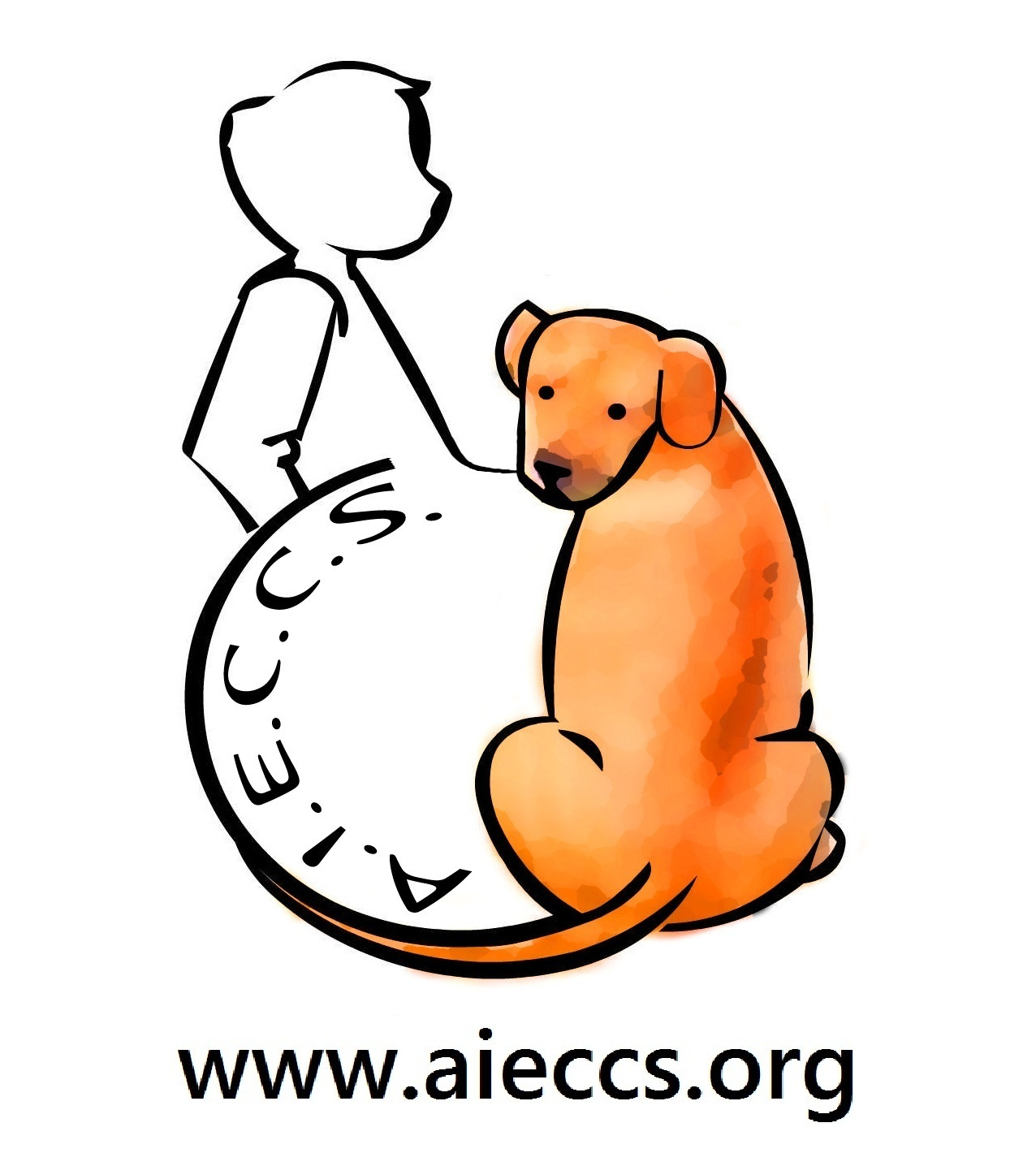 ASSOCIAZIONE INTERNAZIONALE EDUCAZIONE CINOFILA E CANI SOCIALIASD ONLUSSede legale: Via della Selciatella, 13 - 00062 - Vigna di Valle - Bracciano - RomaC.F.: 97716450586www.aieccs.orgWORKSHOP “ATTIVAZIONE MENTALE”con Paolo Villani e Jessica CiminnisiINFORMAZIONI GENERALI Attivazione Mentale: l’Attivazione Mentale o Problem Solving consiste nel proporre al cane una serie di giochi da risolvere in piena autonomia. L’Attivazione Mentale porta il cane ad utilizzare la “testa”, a ragionare, a mantenere un atteggiamento calmo e concentrato per poter risolvere il “quiz” che gli viene presentato e ad aumentare la capacità di attenzione.Il cane sviluppa la propria autonomia, mantiene viva la sua curiosità ed impara ad interessarsi a tutto ciò che gli viene proposto. Insieme alla conquista della propria autonomia nell’affrontare situazioni difficili, viene migliorato e rafforzato il legame con il padrone, poiché questo diventa propositore di nuove attività, che danno soddisfazione al cane, gli permettono di sfogare la sua curiosità  e voglia di fare sempre cose nuove. Le difficoltà incontrate nel risolvere i giochi presentati, insegnano al cane a superare quei momenti di stress causati dall’impossibilità di raggiungere immediatamente il proprio obiettivo, capacità che gli tornerà utile nella vita di tutti i giorni.  Seguendo una corretta sequenza di presentazione dei “giochi”, che cambia da soggetto a soggetto, si porta il cane a sviluppare sempre maggiori abilità: utilizzare il muso per spingere un pistoncino, le zampe per muovere un tubo basculante, tirare un piolo per far cadere un biscotto, aprire un cassetto ecc.. Normalmente i cani non sono abituati ad intraprendere attività che li impegnano mentalmente, per cui questo tende a stancarli moltissimo, come una corsa all’impazzata nel prato, ma anziché alzare il livello emozionale li aiuta a trovare uno stato di “equilibrio” e di appagamento. Ogni gioco ha una sua utilità, è un piccolo step verso lo sviluppo di nuove capacità cognitive. (fonte www.paolovillani.com)Destinatari: la giornata di Workshop è rivolta ad educatori ed appassionati cinofili, che abbiano desiderio di approfondire questa tematica come uditori.Sede: ASD ONLUS A.I.E.C.C.S. Via della Selciatella, 13, 00062 - Vigna di Valle, Bracciano (RM).Orario:Ore 08.45 – Registrazione partecipanti
Ore 09.00 – Apertura dei lavori: parte teorica (l’Attivazione Mentale, quali giochi proporre e come, differenze tra cani), prime valutazioni e lavoro pratico sui cani
Ore 13.00 – 14.00 – Pausa pranzo
Ore 14.15 – Lavoro pratico sui caniCONDIZIONI GENERALI DI CONTRATTO La prenotazione al Workshop avviene attraverso l’invio del presente modulo, sottoscritto dal candidato, quale accettazione della proposta contrattuale. Il modulo dovrà essere compilato in tutte le sue parti, debitamente firmato e spedito via mail all’indirizzo segreteria@aieccs.org entro e non oltre il giorno 10/09/2015.Ricevuto il modulo di adesione, il candidato verrà contattato dall’ A.I.E.C.C.S. per confermare l’accettazione della domanda.Il costo del Workshop come uditori (senza cani) è di € 60,00, l’importo è comprensivo della quota prevista per il tesseramento annuale all’Associazione.Il pagamento dovrà essere effettuato entro e non oltre il giorno 10/09/2015 con bonifico bancario intestato a:  ASSOCIAZIONE INTERNAZIONALE  EDUCAZIONE CINOFILA E CANI SOCIALI ASD ONLUS; IBAN: IT 78 L 02008 05243 000102487375 ; Causale: Workshop Attivazione Mentale.Diritto di recesso: la mancata partecipazione al corso non darà diritto alla restituzione del corrispettivo previsto dal contratto. Il recesso del candidato non comporterà restituzione della cifra già corrisposta.Responsabilità : il partecipante sarà responsabile della propria persona durante la giornata e solleva da ogni responsabilità civile e/o penale l’ A.I.E.C.C.S. per eventuali danni a cose e/o persone.MODULO DI ADESIONE         DATI PERSONALI DEL PARTECIPANTEIl/La sottoscritto/a ______________________________________ di sesso M ____ F ____Nato/a a __________________________ il ____ / ____ / ______ Prov _______________Residente in _______________________________________ Prov ___________________In Via/Viale ____________________________________ N° _______ C.A.P. ___________ Tel ________________________ E-mail ________________________________________Professione _______________________________________________________________Esperienze in ambito cinofilo: ____________________________________________________________________________________________________________________________________________________________________________________________________________________________________________________________________________________________________Con il presente modulo chiedo di partecipare al Workshop: “Attivazione Mentale”Ai sensi ed agli effetti dell’art. 1341 C.C. dichiaro di avere letto ed accettato le condizioni generali del corso riportate sopra.Si ______   No _______Consenso al trattamento dei dati personali: ai sensi dell’art. 13 del d. lgs. 196/2003 esprimo il mio consenso al trattamento dei dati qui riportati per finalità funzionali allo svolgimento della vostra attività e connesse alla fruizione dei servizi. Dichiaro di essere consapevole che in mancanza di tale consenso l’attivazione e l’accesso a tali servizi non sarà possibile e di disporre delle facoltà di cui all’art. 7 del citato d.lgs. Si ______   No _______Il sottoscritto (Nome e firma) _________________________________________________